Actividades SugeridasOBJETIVO DE APRENDIZAJE OA_17DESCRIPCIÓN DE LA ACTIVIDADESDemostrar que comprende una línea de simetría: › identificando fi guras simétricas 2D › creando fi guras simétricas 2D › dibujando una o más líneas de simetría en fi guras 2D › usando software geométrico1.Descubren la simetría, buscándola con un espejito2. Trazan la línea de simetría en fotos o dibujos de la naturaleza. Por ejemplo: Eligen, de una colección de fotos de paisajes, plantas o animales, aquellas que tienen una línea de simetría. (Ciencias Naturales) R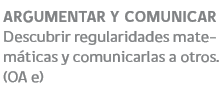 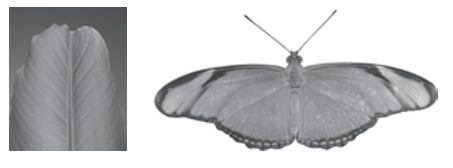 